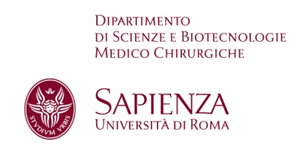 Al Direttore Dipartimento di Scienze e Biotecnologie medico -chirurgicheProf ssa A. CalogeroAl Responsabile Ammnistrativo Delegato Dipartimento di Scienze e Biotecnologie medico -chirurgicheDott.ssa A. Del MonteOggetto: Richiesta di attivazione di una procedura per il conferimento di un incarico di lavoro autonomo per lo svolgimento dell’attività di _____________________IL/La Sottoscritto/a__ Prof./ssa____ ______________________, Responsabile del progetto “__________________________________________” chiedel’attivazione della procedura necessaria ad individuare n. 1 esperto di particolare e comprovata specializzazione al quale conferire un incarico individuale di natura temporanea e altamente qualificata, con contratto di lavoro autonomo, secondo le specifiche di seguito indicate:Oggetto della prestazione:______________________Durata della prestazione: _________________________________Importo del compenso dell’incarico al lordo degli oneri a carico del prestatore:____________Motivazione, obiettivo e progetto sottesi al conferimento dell’incarico ___________________Modalità di esecuzione della prestazione_________________________________________Profilo professionale e caratteristiche curriculari:____________________________ Requisiti di ammissione e criteri selettivi della procedura di valutazione comparativa:________________________________________________________Progetto/fondo sui cui graverà la spesa: “________________________________________________”Cordiali salutiProf._______ Latina, ___/___/VISTO: si attesta la legittimità e conformità alle normative nazionali e al Regolamento di Ateneo e la copertura finanziaria della richiesta di attivazione del procedimento.Il Responsabile amministrativo delegato Dott.ssa Anna Del MonteVISTO: si autorizza l’attivazione del procedimento.Il Direttore del DipartimentoProf./ssa A. Calogero                            Università degli Studi di Roma “La Sapienza”Dipartimento di Scienze e biotecnologie medico-chirurgicheCF 80209930587 PI 02133771002Corso della Repubblica,79 – 04100        LATINAT (+39) 0773 1757212 DSBMC@uniroma1.it